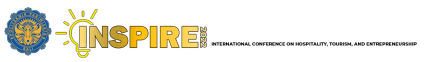 Implementation of Day Spa Minimum Service Standards In the Sanur Tourist Area Abstract The purpose of this study is to find out to what extent Day Spas in the tourist  area of Sanur implement the specified standards, so the authors distribute  99 questionnaires to Day Spa managers. Day Spa. The results obtained by  processing the data using simple statistics are that Day Spa in the Sanur  Tourism area has not been optimal in implementing the Minimum Day Spa  service standard. The facilities available at Day Spa Sanur are still below  the average requirements that must be met, such as reception 0.90, waiting  room 0.93, locker 0 and toilets are still combined between male and female  users. Equipment/tools used, especially bath tubs and showers and  steamers, are numbered 0.66 and 0, respectively. 79 which means it's still  not enough. Likewise, in the aspect of human resources, especially for the  requirements for the existence of an intermediate therapist/supervisor level,  there are still 0.93 people. Keywords:Spa, day spa, minimal service standard Introduction Bali is not only famous as a tourism destination with its unique arts and  culture but is also known as one of the SPA destinations in the world. This  was proven on March 14, 2009 at ITB Berlin, Bali received an award in the  form of "Wellness Awards 2009" as "The Best SPA Tourism Destination  in The World 2009" given by the well-known fitness magazine "Senses"  based in Germany and at the same time At the same time, Indonesia was  also selected as the second best and most popular tourist destination in Asia,  according to Go Asia, a German private institution in the field of tourism  in Berlin. From the award received by Bali as "The Best SPA Tourism  Destination in the World 2009" it proves that SPA products in Bali are  really enjoyed & in demand by foreign tourists. Spa services are indeed widespread in various areas on the island of Bali,  especially spas belonging to the "Day Spa" (City Spa). The existence of  "Day Spa" in Bali, is like a mushroom that grows and develops in the rainy  season. The development of Day Spa has spread to tourist areas in Bali,  both in Denpasar, Badung, Lovina, Candidasa and other cities in Bali. Sanur as one of the tourist areas, does not escape the trend of Spa  treatments. From the initial data, it is known that there are 99 "Day Spas"  scattered in the Sanur area. Spa service providers provide various health  and wellness services and of course with various facilities, for the  satisfaction of their customers/consumers. Referring to Law number 23 of  1992 concerning health and Kepmenkes no. 1076/Menkes/SK/VII/2003  concerning Spa management which is included in traditional medicine as well as other regulations related to cosmetics, ingredients, housing  requirements, water and health service facilities, and the development of  Spa, then it is time for Spa services to be fostered and further developed. Of the 99 Day Spas that have developed in the tourist area of Sanur, each  Spa has different facilities/equipment and types of services even though  they are classified as Day Spas. it is deemed necessary to see whether the  existence of a spa in the tourist area of Sanur has met the minimum service  standards of a spa, both from the side of the spa implementer, such as the  presence of human resources related to the spa sector, the equipment used,  building facilities and the environment and the implementation of spa  services that have met the standard requirements for spa services.  determined. Literature Review Research related to service standard requirements in accordance with the  minimum category requirements for fitness or health activities (Spa) for  the Bali area in general, especially in the Sanur tourist area has never been  done. Research that has to do with the SPA service industry is currently  very intensively carried out. Research in the field of Spa related to the  characteristics of Day Spas was carried out in 2010. The research in  question is entitled Characteristics of Day Spas in South Kuta District  (Darmawijaya, et al). From the research results of Darmawijaya, et al, it can be seen that the  characteristics of Day Spas in South Kuta sub-district include: 1) The  growth of day spas per year since 1995 is 40%. 2) Average length of time  open (business hours from Day Spa 12.75 hours, 3). The average area of  the Day Spa is 1012m². 4). Meanwhile, the average number of treatment  rooms is 8.56.(Gede et al., 2017) The results of a research study from Adi, 2009 regarding "Motivation and  Satisfaction of Tourists with Traditional Balinese Spa Services in the Nusa  Dua Hotel Area" states that tourists come to Bali and stay at hotels in the  Nusa Dua area that provide traditional Balinese Spa services to enjoy these  services. In addition, the current spa trends lead to traditional spas. From  this research, it can be seen that tourists who enjoy traditional Balinese spa  services are very satisfied.2 | International Seminar in Hospitality and Tourism Creative 2022 Title : Implementation of Minimum Day Spa Service Standards in the Sanur Tourism  Area Ni Ketut Sekarti, Ida Ayu Sri Puspa Adi Research Methodology The population in this study is the entire Day Spa in the tourist area of  Sanur. Where there are 99 day spas scattered throughout the Sanur area.  The ninety nine Day spas immediately became the research sample. The sampling technique used is probability sampling where each member  of the population has the same opportunity to become a member of the  sample (Sugiono: 2002). This research is a type of qualitative research with quantitative data  validation. This means that this type of research combines quantitative and  qualitative research. The approach used in this study is a Day Spa concept approach with  minimal service standards for the category of small spas/spa with minimal  services. The data of this study is primary data, where this data is obtained from  respondents/managers of Day Spas related to the minimum service  standards in their Spa. The instrument used in this study was in the form of a questionnaire  containing guidelines for service standards related to spas and distributed  to all day spas in the tourist area of Sanur. The analytical technique used in this research is descriptive qualitative  analysis technique, namely analyzing qualitative descriptive data on how  to apply service standards with minimal spa categories at Day Spas in the  Sanur tourist area. Results and Discussions To find out how the implementation/implementation of spa services  belonging to the category of small Spas/minimal Spa services, the data  obtained from the results of a questionnaire to Day Spas that filled out the  complete data in the questionnaire were distributed, processed and  discussed with reference to the grid in the Guidelines. Health  Requirements for Health Service using Water (SPA) from the Minister of  Health of the Republic of Indonesia. The following are the results of the tabulation of data related to the service  requirements of small spas/minimum categories in Table 1: Requirements of Facility Type The types of facilities that must be in a small spa/spa service category at  least include the presence of a reception room, waiting room,  cabin/treatment room, toilets (whether combined between men and women  or separately) and the existence of lockers/dressing rooms. Minimum equipment/tool requirements Minilam equipment that must be owned by a day spa is a shower, bath tub,  steamer and manual facial equipment.3 | International Conference on Hospitality, Tourism, and Entrepreneurship (INSPIRE)  2022 Title : Implementation of Minimum Day Spa Service Standards in the Sanur Tourism  Area Tables 1: Types of Day Spa Facilities and Minimum Equipment for the  Ni Ketut Sekarti, Ida Ayu Sri Puspa Adi Implementation of Day Spa Minimum Service Standards in the Sanur  Tourism Area In Table 1 it can be seen that from the types of facilities available at each  Day spa in the tourist area of Sanur, both regarding the number of  treatment rooms/cabins, toilets, reception rooms and lockers, they are  almost the same. The average number of cabins/treatment rooms owned 4 | International Conference on Hospitality, Tourism, and Entrepreneurship (INSPIRE)  2022 Title : Implementation of Minimum Day Spa Service Standards in the Sanur Tourism  Area by day spas is 3.31. This means that the number of available cabins has  Ni Ketut Sekarti, Ida Ayu Sri Puspa Adi met the minimum requirements specified, namely 3 cabins/treatment  rooms. From the number of waiting rooms available, the average waiting  room for Day spa is 0.90, meaning that it is still below the minimum  applicable provisions. The average number of waiting rooms available is  known to be only 0.93, meaning that it is still below the standard  requirements. The number of toilets available is only 1.12 and that's still  less than the standard set. Moreover, in the provisions it is stated that the  existence of male and female toilets must be separated, it is not good for  their use to be combined. In the minimum equipment needed, the average  is still 1.33, which means that almost all the minimum equipment needed  is still inadequate. The average equipment provided by Day Spa in the  tourist area of Sanur, both in terms of the number of showers, bath tubs,  steamers and manual facial equipment, is still relatively less than the  required requirements. Requirements in terms of the number of human resources/therapists As people who play an important role in providing services at Day Spas in  the Sanur Tourism area, human resources in this case the therapists or spa  supervisors/managers, educational background is very important in  addition to experience in their field they must have. The following is the  number of therapists and the educational background of the therapists in  the Sanur Tourism Area Following Table 2, it can be seen that the number of young therapists at  the Day Spa in the Sanur tourist area has met the minimum requirements  than it should be. Where the average number of therapists is 6.09 people  and has exceeded the supposed number of 3 people. While the number of  intermediate therapists is equivalent to the level of supervisor/supervisor,  it still needs attention because it is still relatively less than the number it  should be, namely 1 middle therapist. Regarding the educational background of human resources (therapists and  also middle therapists) at Day Spa Sanur, the average education is high  school and equivalent and has a spa background. This means that the HR  Day Spa has met the qualification requirements of a good HR. Types of Treatments provided at Day Spa Sanur Of all the types of treatments provided and sold by Day Spa Sanur like  most Day Spas in other cities, there are 3 treatments that are favorites and  favored by customers. The three favorite treatments include: 1) Body  massage (Balinese Massage) 2) Foot massage, 3) mani/pedicure.5 | International Conference on Hospitality, Tourism, and Entrepreneurship (INSPIRE)  2022 Title : Implementation of Minimum Day Spa Service Standards in the Sanur Tourism  Area Tables 2: Number of therapists and the educational background of the  Ni Ketut Sekarti, Ida Ayu Sri Puspa Adi therapists on the Implementation of Day Spa Minimum Service  Standards in the Sanur Tourism Area6 | International Conference on Hospitality, Tourism, and Entrepreneurship (INSPIRE)  2022 Title : Implementation of Minimum Day Spa Service Standards in the Sanur Tourism  Area 29 Beautiful house 2 1Senior High  Ni Ketut Sekarti, Ida Ayu Sri Puspa Adi School Senior High  School7 | International Conference on Hospitality, Tourism, and Entrepreneurship (INSPIRE)  2022 Title : Implementation of Minimum Day Spa Service Standards in the Sanur Tourism  Area Ni Ketut Sekarti, Ida Ayu Sri Puspa Adi Conclusions From the discussion, it can be concluded that the Day Spa in the Sanur  Tourism area has not optimally applied/implemented all the  provisions/requirements for Water Use Health (SPA) services in  accordance with the provisions issued by the government guided by the  Regulation of the Minister of Health of the Republic of Indonesia, number 1205/ MENKES/PER/2004. The types of facilities available at Day Spa Sanur are still below the  average requirements that must be met, such as reception 0.90, waiting  room 0.93, locker 0 and toilets are still combined between male and  female users, and equipment/tools that used in particular bath tubs and  showers and relatively less steamer ie 0.66 and 0.79, respectively. As for  human resources, the average number of therapists is 6.09 people and has  exceeded the required number, but specifically for the requirements for  the presence of an intermediate therapist/supervisor level, there are still  0.93 people. Acknowledgment Praise and gratitude the author should pray to God Almighty, because it  is thanks to His grace that the report on the results of Individual research  entitled "Implementation of Minimum Service Standards for Day Spas in  the Sanur Tourism Area" can be completed in accordance with the allotted  time. The author would like to thank the management of the Bali Tourism  Polytechnic, the Central Research and Community Service Unit, which  has given the author the opportunity to conduct research related to the  existence of the Spa. I also extend my deepest gratitude to friends who have helped provide  ideas and input so that research related to the topic of Spa can be  completed. To all Day Spas in the Sanur tourist area who have been  willing to become respondents and provide data to the author, the author  does not forget to say many thanks, because without the data/information  provided by the Day Spa by filling out questionnaires and being willing  to be a resource person, this research never will. Once again, thank you to all those who helped make this research  possible. Hopefully the results of this research can provide benefits for all  of us. There is no ivory that is not cracked, I beg you to provide  suggestions/inputs for the perfection of the results of this study. Thank you!.8 | International Conference on Hospitality, Tourism, and Entrepreneurship (INSPIRE)  2022 Title : Implementation of Minimum Day Spa Service Standards in the Sanur Tourism  Area Ni Ketut Sekarti, Ida Ayu Sri Puspa Adi References Adi, Ida Ayu Sri Puspa, 2011,Tourists' Motivation for Choosing Traditional Balinese  Spas Journal of Tourism, Volume 10 (1) Center for Research and Community  Service at the Nusa Dua Bali Tourism College Adi, Ida Ayu Sri Puspa, 2009,Tourist Motivation and Satisfaction with Traditional  Balinese Spa Services in the Nusa Dua Hotel Area (thesis) Anonymous. 2008. Spa Definition. Available from http://www.intelligentspas.com Anonymous, 2008. Kinds of Spa. Available from http://www.intelligentspas.com Anonymous, 2008. Spa Benchmark Report. Available from  http://www.intelligentspas.com Anastasia, Henny. 2009. Beautiful, Healthy and Successful Spa Business. Jakarta.  Kanisius Anggrean. Made Rai. 2005. Module: Spa Therapist: Your Pathaway to Spa Competence  & Excellence. Bali Citra International. Benge, Sophie. 2000. Asian Secrets Of health, beauty, and Relaxation. Periplus (HK) ltd. Darmawijaya. I Gede., Sekarti, NK, Dewi, IGAS, & Adi, IASP (2017). The Correlation  between the characteristics of spas and its performance in Bali. World ConfereQce  on Business and Management. https://doi.org/10.17549/gbfr.2017.22.4.67 Darmawijaya, et al. 2010. Characteristics of Day Spa in South Kuta District. Kusmayadi. 2000. Research Methodology in the Field of Tourism. Jakarta: PT. Main  Library Gramedia. Moleong. Lexy J. 2000. Qualitative Research Methodology. Bandung. PT. Remaja  Rosdakarya. Sugiyono. 2002. Business Research Methods, Third Printing. Bandung: Alphabeta.. Yoeti, Ok. A. (1985). Tourism Marketing. Bandung: Publisher Angkasa Bandung. ........PMK: No. 1205/Menkes/PER/X/2004, Guidelines for Requirements for Healthy  Services Using Water9 | International Conference on Hospitality, Tourism, and Entrepreneurship (INSPIRE)  2022 Title : Implementation of Minimum Day Spa Service Standards in the Sanur Tourism  Area Ni Ketut Sekarti, Ida Ayu Sri Puspa Adi 10 | International Conference on Hospitality, Tourism, and Entrepreneurship  (INSPIRE) 2022No SPA NAMETypes of day spa facilities Types of day spa facilities Types of day spa facilities Types of day spa facilities Types of day spa facilities Minimal EquipmentMinimal EquipmentMinimal EquipmentMinimal EquipmentNo SPA NAMECabin ReceptionThe  waiting  roomToilet locker shower Bath  Tub SteamersManual  facial  tools1 Magic hands spa 3 1 1 1 - 1 - - -2 Spa Flare 4 - - 1 - - - - -3 Bliss Spa 3 1 1 1/ - - - - 24 Puri Spa 2 - - 2 - - - - 25 Green spa 2 - 1 1 - - - - -6Purnama Salon &  Spa 2 1 1 1 - - - 1 17 Maria Spa 6 1 1 2/ - 3 3 1 18 Mae-mae Spa 4 1 1 1 - 1 1 1 19 Thalia Spa 4 1 1 1 - - - - 110 Carla Spa 5 1 1 1 - 2 - - 211 Aris Spa 2 1 1 1 - 2 2 - 212 Toot Sie Spa 5 1 1 1 - 1 1 1 113 Spa At Segara 3 1 1 1 - 1 - 114 Ayu Spa 3 1 1 3/ - 3 1 2 215 GUL Spa 4 - 1 1/ - 1 3 - -16 Amelia Spa 2 1 1 1 - 6 - - 117 Dwi Bali Spa 6 1 1 1 - - - 1 118 Sanda Spa 4 1 1 1 - - 1 - 119 Island paradise Spa 2 1 1 1 - 1 1 120 Glow Day Spa 3 1 1 1 - 6 6 3 321 Claudia Spa I 6 1 1 1 - 1 - - -22 Riska Salon & Spa 5 1 1 1 - 1 - 1 123 Lotus Spa 2 1 - 1 - 1 - 1 124 Beauty & soul 2 1 1 1 - - - - -25 Black & White Spa 2 1 1 1 - 1 1 - -26 Angel Spa 6 1 1 1 - - - - 327 Carla Spa 8 1 1 1 - - - - -28 Koa Boutique Spa 6 1 1 1 - 2 - - -29 Beautiful house 2 1 1 1 - 1 1 - 130 Camellia Spa 7 1 1 1 - 1 - - 231 Cosmo Salon & Spa 6 1 1 1 - 3 1 2 132 Balinese massage 5 1 1 1 - - - - 233 Panche salon & Spa 3 1 1 1 - 2 - 3 134 Salon & Spa  Challenge 2 1 1 1 - 1 - - 135 Claudia Spa II 6 1 1 1 - 1 - - 236 Axis Spa 2 1 1 1/ - 1 1 1 -37 Sanctuary Bali spa 4 1 1 2 - 2 1 2 338 Kartika Spa 6 1 1 1 - 6 2 6 239 Astri Salon & Spa 2 1 1 1 - 1 1 3 140 Bali Blessing Spa 6 1 1 1 - 3 1 3 241 Elisabeth Spa 2 1 1 1 - 1 - - 142 Good massage 1 1 1 1 - - - - -Amount Amount 139 38 39 47 0 56 28 33 44Average Average 3.31 0.9 0.93 1.12 0 1.33 0.66 0.79 1.04No SPA NAMENumber of  Therapists Number of  Therapists Therapist educationTherapist educationNo SPA NAMEYoung middle Young middle1 Magic hands spa 4 1Senior High  SchoolSenior High  School2 Spa Flare 10 2Senior High  School S13 Bliss Spa 2 1Senior High  SchoolSenior High  School4 Puri Spa 2 1Junior High  School S15 Green spa 2 -Senior High  SchoolSenior High  School6 Purnama salon and spa 2 1Senior High  SchoolSenior High  School7 Maria Spa 4 1Senior High  SchoolSenior High  School8 Mae-mae Spa 5 1Senior High  SchoolSenior High  School9 Thalia Spa 2 1Senior High  SchoolSenior High  School10 Carla Spa 4 1Senior High  SchoolSenior High  School11 Aris Spa 2 -Senior High  SchoolSenior High  School12 Toot Sie Spa 4 1Senior High  School S113 Spa At Segara 6 1Senior High  School S114 Ayu Spa 6 1Senior High  SchoolSenior High  School15 GUL Spa 4 1Senior High  SchoolSenior High  School16 Amelia Spa 3 1Senior High  SchoolSenior High  School17 Dwi Bali Spa 6 -Senior High  SchoolSenior High  School18 Sanda Spa 5 1Senior High  SchoolSenior High  School19 Island paradise Spa 2 1Senior High  SchoolSenior High  School20 Glow Day Spa 10 3Senior High  SchoolSenior High  School21 Claudia Spa I 6 1 Smk Senior High  School22 Riska Salon & Spa 7 1Senior High  School Spa23 Lotus Spa 6 1Senior High  SchoolSenior High  School24 Beauty & soul 4 -Senior High  SchoolSenior High  School25 Black & White Spa 3 -Senior High  SchoolSenior High  School26 Angel Spa 6 -Senior High  SchoolSenior High  School27 Carla Spa 10 1Senior High  SchoolSenior High  School28 Koa Boutique Spa 13 1Senior High  School D330 Camellia Spa 13 1Senior High  SchoolSenior High  School31 Cosmo Salon & Spa 18 4Senior High  SchoolSenior High  School32 Balinese massage 6 -Senior High  SchoolSenior High  School33 Panche salon & Spa 3 1Senior High  SchoolSenior High  School34 Salon & Spa Challenge 3 1Senior High  SchoolSenior High  School35 Claudia Spa II 6 1Senior High  SchoolSenior High  School36 Axis Spa 4 1Senior High  SchoolSenior High  School37 Sanctuary Bali spa 7 1Senior High  SchoolSenior High  School38 Kartika Spa 4 1 Smk S139 Astri Salon & Spa 4 1Senior High  SchoolSenior High  School40 Bali Blessing Spa 6 -Senior High  SchoolSenior High  School41 Elisabeth Spa 3 1Senior High  SchoolSenior High  School42 Good massage 7 1Senior High  SchoolSenior High  SchoolAmount Amount 256 40Average Average 6.09 0.95